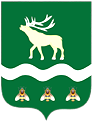 Российская Федерация Приморский крайДУМА ЯКОВЛЕВСКОГО МУНИЦИПАЛЬНОГО ОКРУГАПРИМОРСКОГО КРАЯРЕШЕНИЕ30 января 2024 года                     с. Яковлевка                               № 215 - НПАО Положении об организации предоставления общедоступного и бесплатного дошкольного, начального общего, основного общего, среднего общего образования по основным общеобразовательным программам в муниципальных бюджетных образовательных организациях Яковлевского муниципального округаВ соответствии с Федеральным законом от 06.10.2003 № 131-ФЗ «Об общих принципах организации местного самоуправления в Российской Федерации», Законом Приморского края от 05.12.2022 № 247-КЗ «О Яковлевском муниципальном округе Приморского края», Уставом Яковлевского муниципального округа, в связи с созданием Яковлевского муниципального округа и необходимостью формирования нормативной правовой базы Яковлевского муниципального округа Дума Яковлевского муниципального округаРЕШИЛА:1. Утвердить Положение об организации предоставления общедоступного и бесплатного дошкольного, начального общего, основного общего, среднего общего образования по основным общеобразовательным программам в муниципальных бюджетных  образовательных организациях Яковлевского муниципального округа (прилагается).2.    Признать утратившими силу решение Думы Яковлевского муниципального района от 28.02.2017 № 527-НПА «О Положении об организации предоставления общедоступного и бесплатного дошкольного, начального общего, основного общего, среднего общего образования по основным общеобразовательным программам в муниципальных образовательных организациях Яковлевского муниципального района».3. Настоящее решение вступает в силу после его официального опубликования.4. Опубликовать настоящее решение в газете «Сельский труженик» и разместить на официальном сайте Яковлевского муниципального округа в информационно-телекоммуникационной сети «Интернет».Председатель Думы Яковлевского муниципального округа                                                              Е.А. ЖивотягинГлава Яковлевского муниципального округа                                                               А.А. КоренчукПриложение УТВЕРЖДЕНОрешением Думы Яковлевскогомуниципального округаот  30.01.2024 №  215 - НПАПоложение об организации предоставления общедоступного и бесплатного дошкольного, начального общего, основного общего, среднего общего образования по основным общеобразовательным программам в муниципальных бюджетных образовательных организациях Яковлевского муниципального округа1. Общие положения1.1. Положение об организации предоставления общедоступного и бесплатного дошкольного, начального общего, основного общего, среднего общего образования по основным общеобразовательным программам в муниципальных бюджетных образовательных организациях Яковлевского муниципального округа разработано в соответствии с  Конституцией Российской Федерации, Федеральным законом от 24.07.1998 № 124-ФЗ «Об основных гарантиях прав ребенка в Российской Федерации», Федеральным законом от 06.10.2003 № 131-ФЗ «Об общих принципах организации местного самоуправления в Российской Федерации», Федеральным законом от 29.12.2012 № 273-ФЗ «Об образовании в Российской Федерации», Законом Приморского края от 13.08.2013 № 243-КЗ «Об образовании в Приморском крае», Приказом Министерства просвещения РФ  от 22.03.2021 № 115 «Об утверждении Порядка организации и осуществления образовательной деятельности по основным общеобразовательным программам – образовательным программам начального общего, основного общего и среднего общего образования», Приказом  Минпросвещения России от 01.12.2022 № 1048 «О внесении изменений в Порядок организации и осуществления образовательной деятельности по основным общеобразовательным программам - образовательным программам дошкольного образования, утвержденный приказом Министерства просвещения Российской Федерации от 31.07.2020 № 373».1.2. Настоящее Положение устанавливает порядок организации предоставления общедоступного и бесплатного дошкольного, начального общего, основного общего, среднего общего образования по основным общеобразовательным программам в муниципальных бюджетных образовательных организациях Яковлевского муниципального округа(далее - муниципальные образовательные организации Яковлевского муниципального округа).2. Организация общего образования в муниципальных  образовательных организациях Яковлевского муниципального округа2.1 Общее образование включает в себя следующие уровни:       дошкольное образование;        начальное общее образование;        основное общее образование;        среднее общее образование.2.2.Образование может быть получено в организациях, осуществляющих образовательную деятельность, а также вне организаций – в форме семейного образования и самообразования.2.3. Образовательная деятельность по образовательным программам дошкольного образования в муниципальных образовательных организациях Яковлевского муниципального округа, реализующих образовательные программы дошкольного образования (далее - муниципальные дошкольные образовательные организации Яковлевского муниципального округа), осуществляется в группах.Группы могут иметь общеразвивающую, компенсирующую, оздоровительную или комбинированную направленность.В группах общеразвивающей направленности осуществляется реализация образовательной программы дошкольного образования.В группах компенсирующей направленности осуществляется реализация адаптированной образовательной программы дошкольного образования для детей с ограниченными возможностями здоровья с учетом особенностей их психофизического развития, индивидуальных возможностей, обеспечивающей коррекцию нарушений развития и социальную адаптацию воспитанников с ограниченными возможностями здоровья.Группы оздоровительной направленности создаются для детей с туберкулезной интоксикацией, часто болеющих детей и других категорий детей, нуждающихся в длительном лечении и проведении для них необходимого комплекса специальных лечебно-оздоровительных мероприятий. В группах оздоровительной направленности осуществляется реализация образовательной программы дошкольного образования, а также комплекса санитарно-гигиенических, лечебно-оздоровительных и профилактических мероприятий и процедур.В группах комбинированной направленности осуществляется совместное образование здоровых детей и детей с ограниченными возможностями здоровья в соответствии с образовательной программой дошкольного образования, адаптированной для детей с ограниченными возможностями здоровья с учетом особенностей их психофизического развития, индивидуальных возможностей, обеспечивающей коррекцию нарушений развития и социальную адаптацию воспитанников с ограниченными возможностями здоровья.В муниципальных дошкольных образовательных организациях Яковлевского муниципального округа могут быть организованы также:группы детей раннего возраста без реализации образовательной программы дошкольного образования, обеспечивающие развитие, присмотр, уход и оздоровление воспитанников в возрасте от 2 месяцев до 3 лет;группы по присмотру и уходу без реализации образовательной программы дошкольного образования для воспитанников в возрасте от 2 месяцев до 7 лет. В группах по присмотру и уходу обеспечивается комплекс мер по организации питания и хозяйственно-бытового обслуживания детей, обеспечению соблюдения ими личной гигиены и режима дня;семейные дошкольные группы с целью удовлетворения потребности населения в услугах дошкольного образования в семьях. Семейные дошкольные группы могут иметь общеразвивающую направленность или осуществлять присмотр и уход за детьми без реализации образовательной программы дошкольного образования.В группы могут включаться как воспитанники одного возраста, так и воспитанники разных возрастов (разновозрастные группы).2.4. Режим работы по пятидневной или шестидневной рабочей неделе определяется муниципальными дошкольными образовательными организациями Яковлевского муниципального округа самостоятельно в соответствии с уставами. Группы могут функционировать в режиме: полного дня (10.5-часового пребывания), кратковременного пребывания (от 3 до 5 часов в день) и круглосуточного пребывания. По запросам родителей (законных представителей) возможна организация работы групп также в выходные и праздничные дни.2.5. В муниципальных дошкольных образовательных организациях Яковлевского муниципального округа, осуществляющих образовательную деятельность по адаптированным образовательным программам дошкольного образования, должны быть созданы специальные условия для получения дошкольного образования детьми с ограниченными возможностями здоровья.2.6. Под специальными условиями для получения дошкольного образования детьми с ограниченными возможностями здоровья понимаются условия обучения, воспитания и развития таких детей, включающие в себя использование специальных образовательных программ и методов обучения и воспитания, специальных учебников, учебных пособий и дидактических материалов, специальных технических средств обучения коллективного и индивидуального пользования, проведение групповых и индивидуальных коррекционных занятий, обеспечение беспрепятственного доступа в здания образовательных организаций (оборудование пандусов и поручней при входе в здание и т.п.) и другие условия, без которых невозможно или затруднено освоение образовательных программ дошкольного образования детьми с ограниченными возможностями здоровья.2.7. Дошкольное образование детей с ограниченными возможностями здоровья может быть организовано как совместно с другими детьми, так и в отдельных группах.2.8. В муниципальные дошкольные образовательные организации Яковлевского муниципального округа принимаются дети, имеющие право на получение дошкольного образования, зарегистрированные в автоматизированной информационной системе «Сетевой город. Образование»  (АИС СГО) по Яковлевскому муниципальному округу.2.9. Прием заявлений, постановка на учет и зачисление детей в муниципальные дошкольные образовательные организации Яковлевского муниципального округа осуществляются в рамках Административного регламента предоставления Администрацией Яковлевского муниципального округа муниципальной услуги «Прием заявлений и постановка на учет детей в целях зачисления в муниципальные образовательные организации, реализующие основные общеобразовательные программы дошкольного образования».2.10. Категории лиц, имеющих право на внеочередное (льготное) получение мест в муниципальных дошкольных образовательных организациях Яковлевского муниципального округа, указаны в Административном регламенте предоставления Администрацией Яковлевского муниципального округа  муниципальной услуги «Прием заявлений и постановка на учет детей в целях зачисления в муниципальные образовательные организации, реализующие основные общеобразовательные программы дошкольного образования».2.11. Дети с ограниченными возможностями здоровья принимаются на обучение по адаптированной образовательной программе дошкольного образования в муниципальные дошкольные образовательные организации Яковлевского муниципального округа только с согласия родителей (законных представителей) и на основании рекомендаций психолого-медико-педагогической комиссии.2.12. Массовое комплектование муниципальных дошкольных образовательных организаций Яковлевского муниципального округа осуществляется в мае - августе на очередной учебный год.Текущее комплектование осуществляется в течение всего календарного года при наличии свободных мест.2.13. Зачисление детей в муниципальные образовательные организации Яковлевского муниципального округа, реализующие образовательные программы начального общего, основного общего, среднего общего образования (далее - муниципальные общеобразовательные организации Яковлевского муниципального округа), осуществляется в рамках Административного регламента предоставления Администрацией Яковлевского муниципального округа муниципальной услуги «Зачисление в образовательное учреждение Яковлевского муниципального округа».2.14. Прием заявлений для зачисления в 1 класс:для граждан, проживающих на территории, за которой закреплена муниципальная общеобразовательная организация Яковлевского муниципального округа, реализующая образовательные программы начального общего, основного общего, среднего общего образования (далее - закрепленная территория), начинается не позднее 1 апреля текущего года и заканчивается не позднее 30 июня текущего года;для граждан, не проживающих на закрепленной территории, начинается с 6 июля текущего года до момента заполнения свободных мест, но не позднее 5 сентября текущего года.Для учащихся 1 - 11 классов, прибывающих в течение учебного года из других общеобразовательных организаций, прием заявлений осуществляется круглогодично при наличии свободных мест в образовательных организациях.Заявление о приеме на обучение и документы для приема на обучение подаются одним из следующих способов: - в электронной форме посредством ЕПГУ; - с использованием функционала (сервисов) региональных государственных информационных систем субъектов Российской Федерации, созданных органами государственной власти субъектов Российской Федерации (при наличии), интегрированных с ЕПГУ; - через операторов почтовой связи общего пользования заказным письмом с уведомлением о вручении; - лично в общеобразовательную организацию.2.15. Муниципальная общеобразовательная организация Яковлевского муниципального округа обязана ознакомить поступающего и (или) его родителей (законных представителей) со своим уставом, с лицензией на осуществление образовательной деятельности, со свидетельством о государственной аккредитации, с образовательными программами и другими документами, регламентирующими организацию и осуществление образовательной деятельности, права и обязанности обучающихся.2.16. Прием граждан в муниципальные общеобразовательные организации Яковлевского муниципального округа осуществляется по личному заявлению родителя (законного представителя) ребенка при предъявлении оригинала документа, удостоверяющего личность родителя (законного представителя), либо оригинала документа, удостоверяющего личность иностранного гражданина и лица без гражданства в Российской Федерации. Иностранные граждане и лица без гражданства все документы представляют на русском языке или вместе с заверенным в установленном порядке переводом на русский язык.2.17. В приеме в муниципальные общеобразовательные организации Яковлевского муниципального округа может быть отказано только по причине отсутствия в них свободных мест.2.18. Учебный год в муниципальных общеобразовательных организациях Яковлевского муниципального округа начинается 1 сентября и заканчивается в соответствии с учебным планом соответствующей общеобразовательной программы. Начало учебного года может переноситься муниципальными общеобразовательными организациями Яковлевского муниципального округа при реализации общеобразовательной программы в очно-заочной форме обучения не более чем на один месяц, в заочной форме обучения - не более чем на три месяца.В процессе освоения общеобразовательных программ учащимся предоставляются каникулы. Сроки начала и окончания каникул определяются муниципальными общеобразовательными организациями Яковлевского муниципального округа с учетом рекомендуемого министерством просвещения РФ. 3. Полномочия органов местного самоуправления Яковлевского муниципального округа по организации предоставления общедоступного и бесплатного дошкольного, начального общего, основного общего, среднего общего образования по основным общеобразовательным программам3.1. К полномочиям  Думы Яковлевского муниципального округа относятся:- утверждение решением о бюджете Яковлевского муниципального округа бюджетных ассигнований на реализацию мероприятий по организации предоставления общедоступного и бесплатного дошкольного, начального общего, основного общего, среднего общего образования по основным общеобразовательным программам, на содержание муниципальных образовательных организаций;осуществление контроля за исполнением Администрацией Яковлевского муниципального округа и должностными лицами местного самоуправления полномочий по организации предоставления общедоступного и бесплатного дошкольного, начального общего, основного общего, среднего общего образования в Яковлевском муниципальном округе;осуществление иных полномочий в соответствии с федеральным законодательством, законодательством Приморского края, Уставом Яковлевского муниципального округа.3.2.   К полномочиям Администрации Яковлевского муниципального округа относятся:формирование, утверждение и финансовое обеспечение выполнения муниципального задания для муниципальных образовательных организаций Яковлевского муниципального округа, контроль предоставления муниципальных услуг и выполнения муниципального задания;разработка и утверждение муниципальных программ в области общего образования детей Яковлевского муниципального округа;обеспечение соблюдения законодательства в области дошкольного, начального общего, основного общего, среднего общего образования детей;создание условий для осуществления присмотра и ухода за детьми, содержания детей в муниципальных образовательных организациях Яковлевского муниципального округа;обеспечение содержания зданий и сооружений муниципальных образовательных организаций Яковлевского муниципального округа, обустройство прилегающих к ним территорий;учет детей, подлежащих обучению по образовательным программам дошкольного, начального общего, основного общего, среднего общего образования;закрепление муниципальных образовательных организаций Яковлевского муниципального округа  за конкретными территориями Яковлевского округа;создание, реорганизация и ликвидация муниципальных образовательных организаций Яковлевского муниципального округа, а также осуществление функций и полномочий их учредителя;осуществление иных полномочий в соответствии с федеральным законодательством, законодательством Приморского края, Уставом Яковлевского муниципального округа.4. Финансирование организации предоставления общедоступного и бесплатного дошкольного, начального общего, основного общего, среднего общего образования по основным общеобразовательным программам в муниципальных образовательных организациях Яковлевского муниципального округа4.1. Финансовое обеспечение выполнения функций муниципальных образовательных организаций Яковлевского муниципального округа осуществляется за счет:средств бюджета Яковлевского муниципального округа;средств краевого бюджета;платы, взимаемой с родителей (законных представителей) за присмотр и уход за детьми, осваивающими образовательные программы дошкольного образования в муниципальных дошкольных образовательных организациях Яковлевского муниципального округа;иных источников, предусмотренных законодательством Российской Федерации.4.2. Для осуществления своей деятельности муниципальные образовательные организации Яковлевского муниципального округа вправе привлекать в порядке, установленном действующим законодательством Российской Федерации, дополнительные финансовые средства за счет предоставления платных дополнительных образовательных и иных предусмотренных уставом образовательного учреждения услуг, а также за счет добровольных пожертвований и целевых взносов физических и (или) юридических лиц. Привлечение муниципальными образовательными организациями Яковлевского муниципального округа дополнительных средств не влечет за собой снижение нормативов и (или) абсолютных размеров их финансирования за счет средств бюджета Яковлевского муниципального округа. 